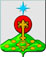 РОССИЙСКАЯ ФЕДЕРАЦИЯСвердловская областьДУМА СЕВЕРОУРАЛЬСКОГО ГОРОДСКОГО ОКРУГАРЕШЕНИЕот 27 марта 2024 года	                    № 11г. СевероуральскРуководствуясь Законом Свердловской области от 21.12.2023 № 149-ОЗ «О внесении изменений в Закон Свердловской области «О территориальных трехсторонних комиссиях по регулированию социально-трудовых отношений в муниципальных образованиях, расположенных на территории Свердловской области», с целью приведения Положения о территориальной трехсторонней комиссии по регулированию социально-трудовых отношений в Североуральском городском округе в соответствие с действующим законодательством Дума Североуральского городского округа РЕШИЛА: 1. Внести в Положение о территориальной трехсторонней комиссии по регулированию социально-трудовых отношений в Североуральском городском округе, утвержденное Решением Думы Североуральского городского округа от 25.07.2007 N 79, следующие изменения:1) пункт 2.2. дополнить абзацем девятым следующего содержания:«- распространение опыта социального партнерства, содействие развитию коллективно-договорного регулирования социально-трудовых отношений на территории Североуральского городского округа»;2) в абзаце десятом пункта 4.3. слова «настоящим Положением» заменить словами «Законом Свердловской области от 09.06.2007 № 53-ОЗ «О территориальных трехсторонних комиссиях по регулированию социально-трудовых отношений в муниципальных образованиях, расположенных на территории Свердловской области» и настоящим Положением»;3) пункт 6.8. изложить в следующей редакции: «6.8. На заседаниях Комиссии ведется аудиозапись, отражающая ход заседания Комиссии.»;4) пункт 6.10. изложить в следующей редакции:«6.10. Решения Комиссии оформляются протоколом заседания комиссии.Протокол заседания Комиссии подписывается координатором Комиссии и координаторами сторон Комиссии».2. Опубликовать настоящее Решение в газете «Наше слово» и разместить на официальных сайтах Думы и Администрации Североуральского городского округа.3. Контроль за исполнением настоящего Решения возложить на постоянную депутатскую комиссию Думы Североуральского городского округа по социальной политике (Ушакова Т.Г.).О внесении изменений в Положение о территориальной трехсторонней комиссии по регулированию социально-трудовых отношений в Североуральском городском округе, утвержденное Решением Думы Североуральского городского округа от 25.07.2007 N 79Глава Североуральского городского округа ______________С.Н. Миронова                                 Председатель ДумыСевероуральского городского округа________________А.Н. Копылов